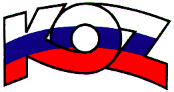 KONFEDERÁCIA ODBOROVÝCH ZVÄZOV SLOVENSKEJ REPUBLIKYMateriál na rokovanieHSR SR 25.2.2019bod 7S T A N O V I S K Ok návrhu nariadenia vlády Slovenskej republiky, ktorým sa mení a dopĺňa nariadenie vlády Slovenskej republiky č. 83/2017 Z. z. o podmienkach poskytovania podpory v rámci spoločnej organizácie trhu s vínomPopis návrhuCieľom návrhu je reagovať na potrebu zníženia administratívnej záťaže v súlade so zákonom č. 177/2018 Z. z. o niektorých opatreniach na znižovanie administratívnej záťaže využívaním informačných systémov verejnej správy a o zmene a doplnení niektorých zákonov (zákon proti byrokracii). Cieľom je tiež zosúladenie nariadenia vlády Slovenskej republiky č. 83/2017 Z. z. so schváleným Národným podporným programom v rámci spoločnej organizácie trhu s vínom na roky 2019 – 2023 a precizovanie niektorých jeho ustanovení. Stanovisko KOZ SRKOZ SR nemá k predloženému návrhu nariadenia vlády pripomienky.Závery a odporúčaniaKOZ SR odporúča predložený návrh nariadenia vlády na ďalšie legislatívne konanie.